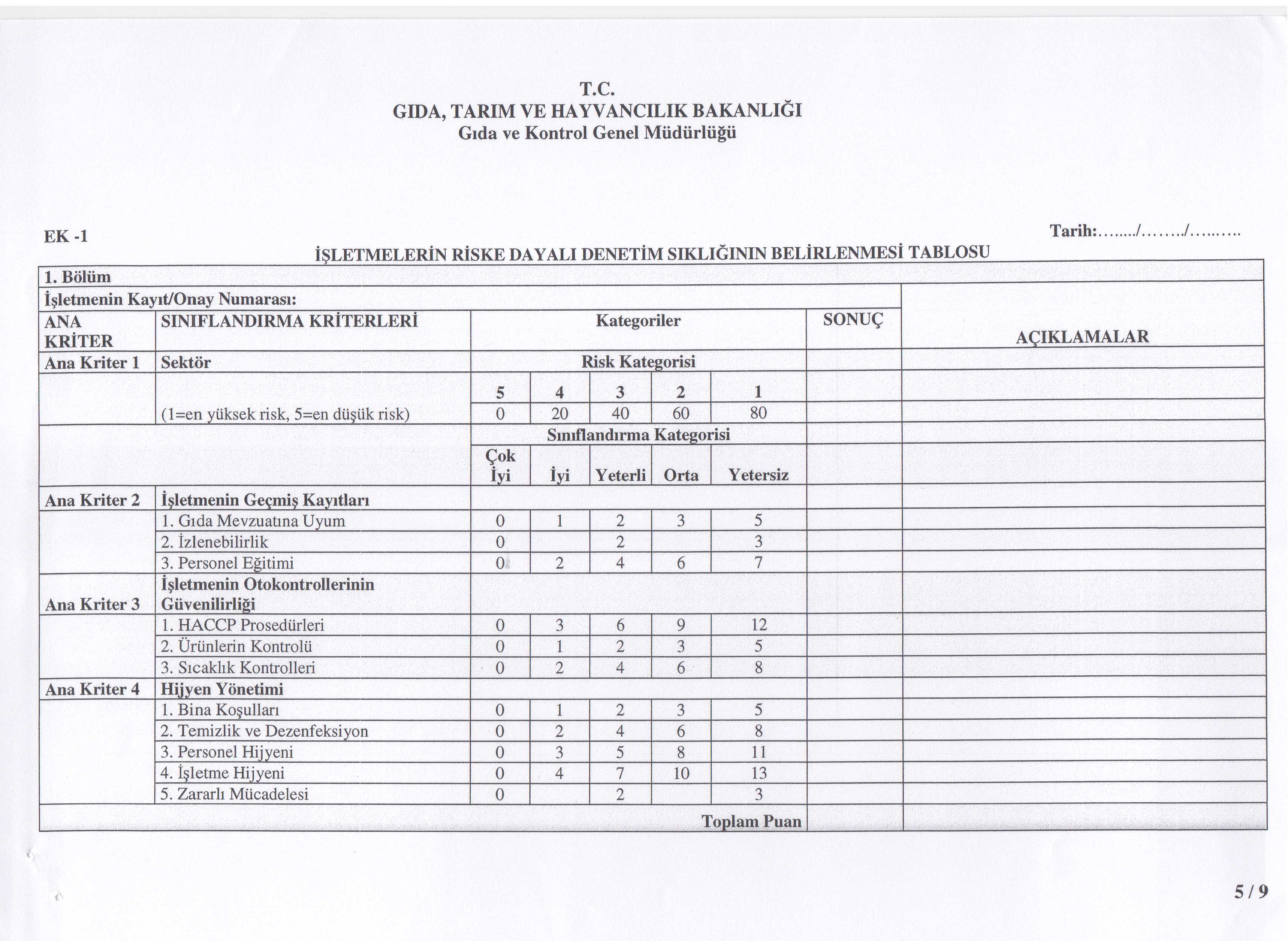 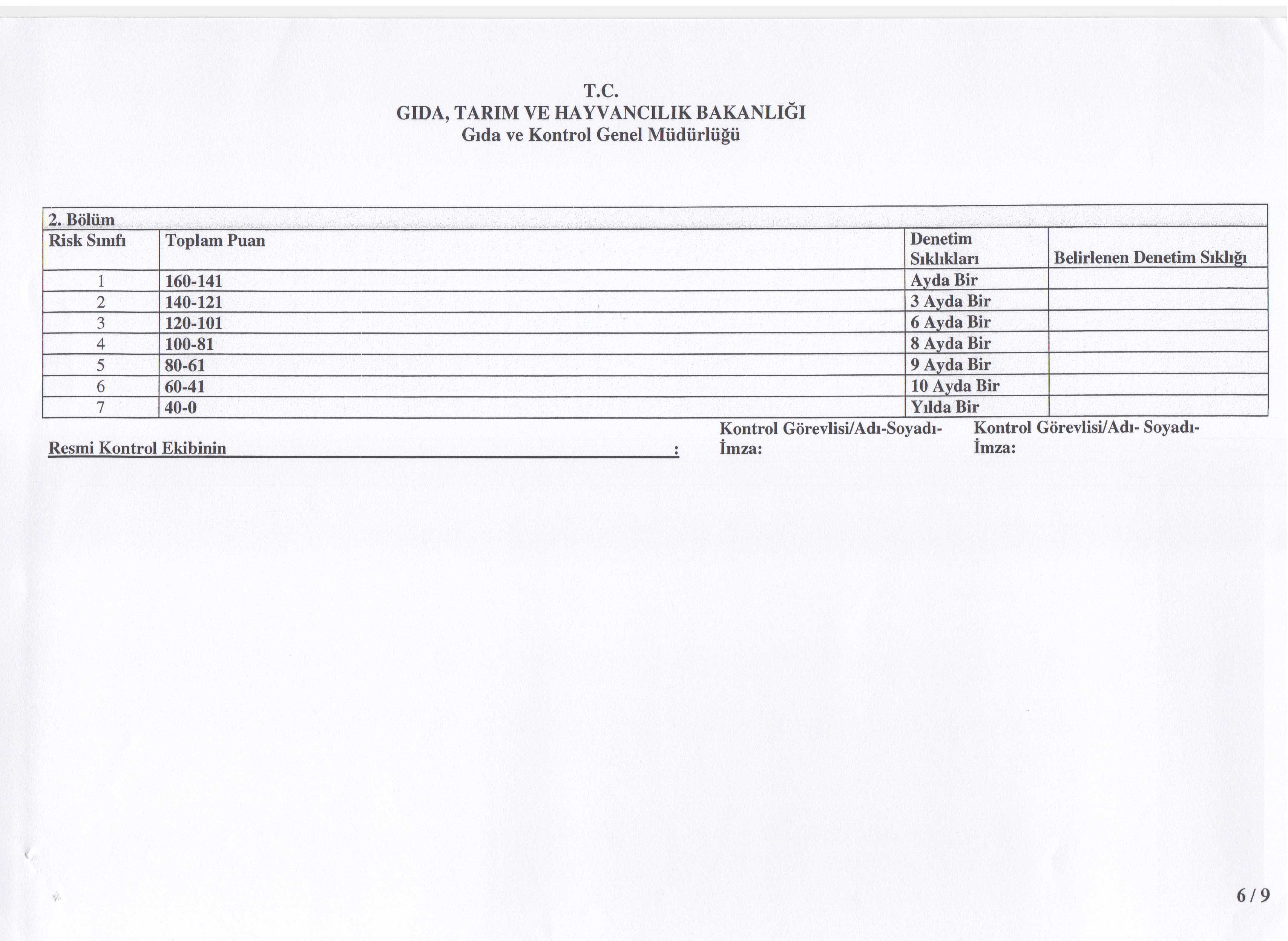 EK -1       Tarih:…...../……../…..…..       Tarih:…...../……../…..…..İŞLETMELERİN RİSKE DAYALI DENETİM SIKLIĞININ BELİRLENMESİ TABLOSUİŞLETMELERİN RİSKE DAYALI DENETİM SIKLIĞININ BELİRLENMESİ TABLOSUİŞLETMELERİN RİSKE DAYALI DENETİM SIKLIĞININ BELİRLENMESİ TABLOSUİŞLETMELERİN RİSKE DAYALI DENETİM SIKLIĞININ BELİRLENMESİ TABLOSUİŞLETMELERİN RİSKE DAYALI DENETİM SIKLIĞININ BELİRLENMESİ TABLOSUİŞLETMELERİN RİSKE DAYALI DENETİM SIKLIĞININ BELİRLENMESİ TABLOSUİŞLETMELERİN RİSKE DAYALI DENETİM SIKLIĞININ BELİRLENMESİ TABLOSUİŞLETMELERİN RİSKE DAYALI DENETİM SIKLIĞININ BELİRLENMESİ TABLOSUİŞLETMELERİN RİSKE DAYALI DENETİM SIKLIĞININ BELİRLENMESİ TABLOSUİŞLETMELERİN RİSKE DAYALI DENETİM SIKLIĞININ BELİRLENMESİ TABLOSUİŞLETMELERİN RİSKE DAYALI DENETİM SIKLIĞININ BELİRLENMESİ TABLOSUİŞLETMELERİN RİSKE DAYALI DENETİM SIKLIĞININ BELİRLENMESİ TABLOSU1. Bölüm 1. Bölüm 1. Bölüm 1. Bölüm 1. Bölüm 1. Bölüm 1. Bölüm 1. Bölüm 1. Bölüm 1. Bölüm 1. Bölüm 1. Bölüm İşletmenin Kayıt/Onay Numarası:İşletmenin Kayıt/Onay Numarası:İşletmenin Kayıt/Onay Numarası:İşletmenin Kayıt/Onay Numarası:İşletmenin Kayıt/Onay Numarası:İşletmenin Kayıt/Onay Numarası:İşletmenin Kayıt/Onay Numarası:İşletmenin Kayıt/Onay Numarası:ANA KRİTERSINIFLANDIRMA KRİTERLERİKategorilerKategorilerKategorilerKategorilerKategorilerSONUÇAÇIKLAMALARAÇIKLAMALARAÇIKLAMALARAÇIKLAMALARAna Kriter 1SektörRisk KategorisiRisk KategorisiRisk KategorisiRisk KategorisiRisk Kategorisi(1=en yüksek risk, 5=en düşük risk)54321(1=en yüksek risk, 5=en düşük risk)020406080Sınıflandırma KategorisiSınıflandırma KategorisiSınıflandırma KategorisiSınıflandırma KategorisiSınıflandırma KategorisiÇok İyiİyiYeterliOrtaYetersizAna Kriter 2İşletmenin Geçmiş Kayıtları1. Gıda Mevzuatına Uyum012352. İzlenebilirlik0233. Personel Eğitimi02467Ana Kriter 3İşletmenin Otokontrollerinin Güvenilirliği1. HACCP Prosedürleri0369122. Ürünlerin Kontrolü012353. Sıcaklık Kontrolleri02468Ana Kriter 4Hijyen Yönetimi1. Bina Koşulları012352. Temizlik ve Dezenfeksiyon024683. Personel Hijyeni0358114. İşletme Hijyeni 04710135. Zararlı Mücadelesi023Toplam PuanToplam PuanToplam PuanToplam PuanToplam PuanToplam PuanToplam Puan2. Bölüm2. Bölüm2. Bölüm2. Bölüm2. Bölüm2. Bölüm2. Bölüm2. Bölüm2. Bölüm2. Bölüm2. Bölüm2. BölümRisk SınıfıToplam PuanToplam PuanToplam PuanToplam PuanToplam PuanToplam PuanToplam PuanDenetim SıklıklarıDenetim SıklıklarıBelirlenen Denetim SıklığıBelirlenen Denetim Sıklığı1160-141160-141160-141160-141160-141160-141160-141Ayda BirAyda Bir2140-121140-121140-121140-121140-121140-121140-1213 Ayda Bir3 Ayda Bir3120-101120-101120-101120-101120-101120-101120-1016 Ayda Bir6 Ayda Bir4100-81100-81100-81100-81100-81100-81100-818 Ayda Bir8 Ayda Bir580-6180-6180-6180-6180-6180-6180-619 Ayda Bir9 Ayda Bir660-4160-4160-4160-4160-4160-4160-4110 Ayda Bir10 Ayda Bir740-040-040-040-040-040-040-0Yılda BirYılda BirResmi Kontrol Ekibinin :                                                                                                     Resmi Kontrol Ekibinin :                                                                                                     Resmi Kontrol Ekibinin :                                                                                                     Resmi Kontrol Ekibinin :                                                                                                     Resmi Kontrol Ekibinin :                                                                                                     Resmi Kontrol Ekibinin :                                                                                                     Kontrol Görevlisi/Adı-Soyadı-İmza:   Kontrol Görevlisi/Adı-Soyadı-İmza:   Kontrol Görevlisi/Adı-Soyadı-İmza:   Kontrol Görevlisi/Adı- Soyadı-İmza:Kontrol Görevlisi/Adı- Soyadı-İmza: